Notes used in the Messagewww.SpokenWordChurch.com
19-0410 - It's A Must To Be About The Father's Business - Luis Urrego
LUKE 2:40-52»     40     †     And the child grew, and waxed strong in spirit, filled with wisdom: and the grace of God was upon him. »     41     †      ¶  Now his parents went to Jerusalem every year at the feast of the passover. »     42     †     And when he was twelve years old, they went up to Jerusalem after the custom of the feast. »     43     †     And when they had fulfilled the days, as they returned, the child Jesus tarried behind in Jerusalem; and Joseph and his mother knew not of it. »     44     †     But they, supposing him to have been in the company, went a day's journey; and they sought him among their kinsfolk and acquaintance. »     45     †     And when they found him not, they turned back again to Jerusalem, seeking him. »     46     †     And it came to pass, that after three days they found him in the temple, sitting in the midst of the doctors, both hearing them, and asking them questions. »     47     †     And all that heard him were astonished at his understanding and answers. »     48     †     And when they saw him, they were amazed: and his mother said unto him, Son, why hast thou thus dealt with us? behold, thy father and I have sought thee sorrowing. »     49     †     And he said unto them, How is it that ye sought me? wist ye not that I must be about my Father's business? »     50     †     And they understood not the saying which he spake unto them. »     51     †     And he went down with them, and came to Nazareth, and was subject unto them: but his mother kept all these sayings in her heart. »     52     †     And Jesus increased in wisdom and stature, and in favour with God and man. II TIMOTHY 2:1»     1 †      ¶ Thou therefore, my son, be strong in the grace that is in Christ Jesus. II TIMOTHY 2:2-4»     2 †     And the things that thou hast heard of me among many witnesses, the same commit thou to faithful men, who shall be able to teach others also. »     3 †     Thou therefore endure hardness, as a good soldier of Jesus Christ. »     4 †     No man that warreth entangleth himself with the affairs of this life; that he may please him who hath chosen him to be a soldier.

57-0516 - "We Would See Jesus19 Now let’s see what He did. Let’s follow His ministry just a few moments. We find Him, the first thing after John had baptized Him, the Holy Spirit coming from heaven and descending upon Him and remaining in Him. John said, “Upon Whom thou shall see the Spirit descending and remain… He is the One that will baptize with the Holy Ghost.” And now notice. We find immediately after His temptation, He went straight to the Father’s business. What was the business? Preaching the Gospel and healing the sick. If any day, any age…57-0925 - "Questions And Answers On Hebrews #18 Father, it is noted that when You were twelve years old, You were found in the Temple with the scribes and the sages, discussing with them the Scriptures. And they were—they were astonished at a…man of old, and well trained in the Scriptures, and yet see a little boy of about twelve years old could just—just confounding, in the explaining of the Scriptures. You was about Your Father’s business. You said to Your mother, “Knowest thou not that I must be about My Father’s business?” to explain the Scriptures with their spiritual meanings.64-0112 - "Shalom"99 Notice how Mary is so wrong, but His Word is so perfect. She said to Him when…She found Him in the temple, at twelve, discussing with the theologians. He astounded them, as a twelve-year-old Boy; not even in school, or, if it is, we have no record of it. But a twelve-year-old Lad confounding the—the sages in the temple, at His wisdom. She said, “Thy father and I have sought Thee with tears.” “Thy father!” The mother herself, supposingly, said, “Thy father Joseph and I have sought Thee with tears.”100 What did He say to her? “Know ye not that I must be about My Father’s business?” If He had been about Joseph’s business, He’d a-been making houses, or in a carpenter’s shop. But He wasn’t Joseph’s son. “I’m about My Father’s business,” correcting these denominations and creeds and things I hear of. See? “I’m about My Father’s business.” He never admitted Joseph was His father. But Mary did, and He turned back around and straightened her out.She said, “Your father and I have sought You.”101 He said, “I’m about My Father’s business,” showing Joseph wasn’t His father. His Words are perfect, see.102 But Mary and them, just presuming that. Well, see what it was, she got carried away. She—she got…She wanted to show before these priest and things that—that—that she wasn’t the type of woman. And she, in doing that, she absolutely tore the foundation out from under her testimony, after she had testified that an Angel had come to her, “And said, ‘Thou shall conceive and bear a Son, knowing no man, a virgin-born Son.’” And here before the high Sanhedrin, she says, “Joseph, Your father here, and I, have sought You.”103 And that twelve-year-old Boy said, “I’m about My Father’s business.” He rebuked her, “That isn’t My Father!”
104 See the church today, carried away with councils and—and things of the world, now she’s blacked out. God is rebuking her!
64-0121 - "God's Word Calls For A Total Separation From Unbelief"5 As I said last night, of Jesus, when He was only twelve years old. And being a mistake of His mother, who is claimed by people to be the mother of God, and how that the woman said, “Why, Thy father and I have sought Thee with tears.”6 And quickly He, being the Word, said, “Knowest thou not that I must be about My Father’s business?”7 See, she was declaring Him to be Joseph’s son, but He wasn’t Joseph’s son. If He’d been Joseph’s son, He’d been with him; but He was with the Father, about His business. So the Word is always corrective and always right, and the Word will correct every wrong, always.REVELATION 10:7-11»     7     †     But in the days of the voice of the seventh angel, when he shall begin to sound, the mystery of God should be finished, as he hath declared to his servants the prophets. »     8     †      ¶  And the voice which I heard from heaven spake unto me again, and said, Go and take the little book which is open in the hand of the angel which standeth upon the sea and upon the earth. »     9     †     And I went unto the angel, and said unto him, Give me the little book. And he said unto me, Take it, and eat it up; and it shall make thy belly bitter, but it shall be in thy mouth sweet as honey. »     10     †     And I took the little book out of the angel's hand, and ate it up; and it was in my mouth sweet as honey: and as soon as I had eaten it, my belly was bitter. »     11     †     And he said unto me, Thou must prophesy again before many peoples, and nations, and tongues, and kings. The Word Must Means: 1163  » dei    {die} dei'   third person singular active present of 1210; TDNT -- 2:21,140; vbAV  -- must (58)    -- ought (31)    -- must needs (5)    -- should (4)    -- misc (7) [105]1) it is necessary, there is need of, it behooves, is right and proper  1a) necessity lying in the nature of the case  1b) necessity brought on by circumstances or by the conduct of others toward us.  1c) necessity in reference to what is required to attain some end  1d) a necessity of law and command, of duty, equity  1e) necessity established by the counsel and decree of God, especially by that purpose of his which relates to the salvation of men by the intervention of Christ and which is disclosed in the Old Testament prophecies; concerning what Christ was destined finally to undergo, his sufferings, death, resurrection, ascension.65-0218 - "The Seed Is Not Heir With The Shuck"149 Notice, there will be no more carrier, mother churches, denominations, after this carrier shuck.150 Because, after the shuck, there is no more, nothing left by then but just the Grain. Is that right? It’s got to be the Grain. It’s got to be the same kind that went into the ground, Jesus Christ the same yesterday, today, and forever, a Spirit come upon the Bride to do the same things that He did. See? It’s the reproducing again of the Grain.151 The Word, yet young, spake for Itself, “And know not that I must be about My Father’s business?” Huh!152 There is the secret of the Message now, just exactly, “the Father’s business.” What is the Father’s business?Could you think of what the Father’s business was, in Him? To fulfill what Isaiah said, “A virgin shall conceive.” Fulfill what Isaiah, said again, “The lame shall leap like a hart,” and all these things would take place. Like Moses said, “The Lord your God shall raise up a Prophet, among you, liken unto me.” It was the Father’s business, to fulfill that Word.Well, if that come down through them stalks, of them natural women; what about these stalks of these spiritual, church women? Churches means women, women means “churches,” rather. Is that right?Then what is it now? “We must be about the Father’s business,” the Wheat would cry back, the Grain. Yes, sir. What must it do? Vindicate Malachi 4, vindicate Luke 17:30, vindicate Hebrews 13:8, vindicate Saint John 14:12, vindicate all of His Word. Vindicate Hebrews, I mean…Revelation, the 10th chapter, of the opening of the Seven Seals, and the mysteries of God; even to serpent’s seed, and all, would be manifested; marriage and divorce and all these other mysteries that’s been hid under the pillars for all these years, from the theologians and so forth, but it’s now the hour. That’s the Father’s business.Think they would receive It? They want to be dignified, and say, “Our denomination don’t teach us That.” But the Bible does. That’s right.
153 God vindicates It to be true. Sure, It is fulfilling this age, when the Seven Seals…Or, just proving the denominations has just been carriers, that’s another one of the Father’s business, to prove. And the Father’s business now is to show you that them denominations is not His. They’re a man-made systems that deny the Word. Right. Notice.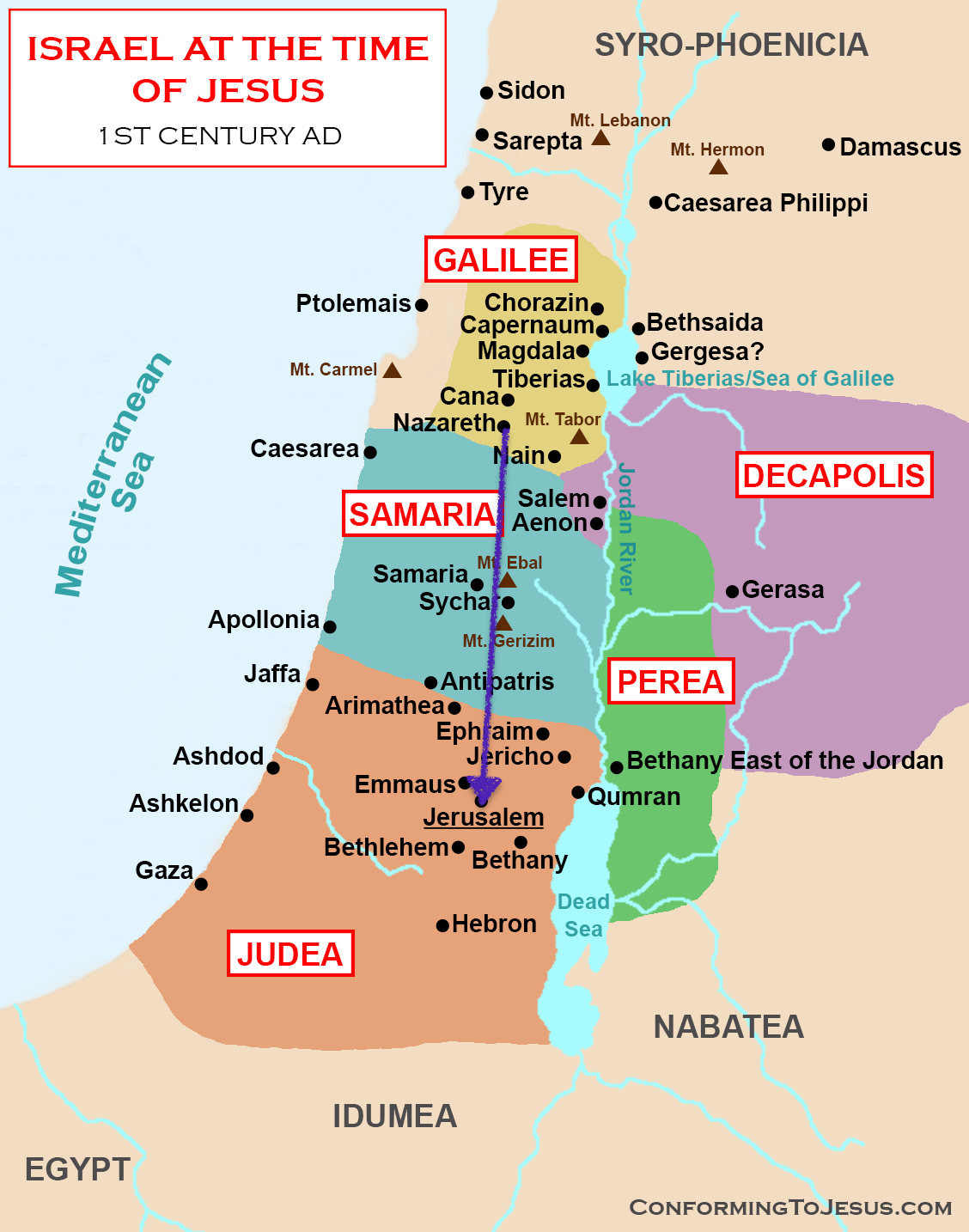 